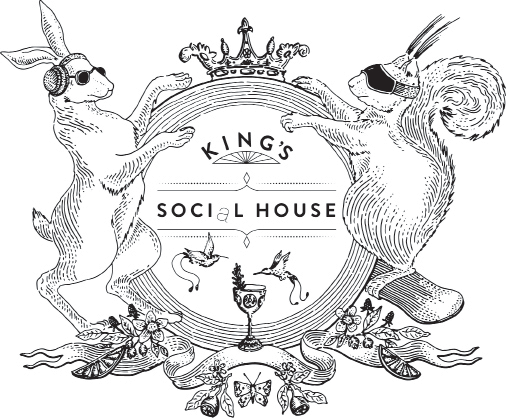 JARS TO SHAREV. Feta, Coriander, Pistachio Dip, Crudités | 14 H.GV. Hummus, Spiced Aubergine | 14 NV. Cured Salmon Rilette, Crème Fraiche, Citrus | 20 G.DConfit Ham Hock, Piccalilli | 22TO START Ceviche Tower, Char, Lobster, Scallop | 66 B.DRaw Beef Tartar, Cured Egg, Truffle, Horseradish | 48 C.F.M.OLobster Salad, Mangetout, Ginger, Spring Onion, Ponzu V. Roasted Wild Mushroom, Smoked Egg Yolk, Cep Toast | 32 A.GCured Halibut, Avocado, Sunflower, ShisoV. Truffled Morels, Gruyere, Emmental, Pangritata | 42 A.G.O.MFoie Gras & Pork Terrine, Onion Jam, Piccalilli | 36 A.C.M.OWood Fired Scallops, Japanese Dressing, | 32 (for three) 64 (for six) G.R.OTO FOLLOWGrilled Lobster, Green Salad, Truffle & Parmesan French Fries | 45 (Half) 88 B.GRib-Eye Steak, Herb Pesto, Jerusalem Artichokes, Béarnaise | 125 C.G.OSeabream, Lobster Risotto, Confit LemonRoast Turbot, Pearl Barley, Cep, Arugula Pesto | 120 B.G.ARoasted Chicken, Carrot Purée, Chicken Crumb, Spinach | 58 A.G.OV Asparagus, Artichoke, Creamed Spinach, Egg (cooked Sukiyaki) | 39 C.G.OVeal & Foie Gras Burger, Churchill Sauce, Cheese, Bacon, Truffle & Parmesan Fries | 60 A.C.G.O.MAdd Black Truffle To Any Dish | 20  per  gram Add Caviar To Any Dish | 11 per gramPlease inform your waiter of any allergy or dietary requirementsAll prices are quoted in Swiss Francs and include 7.7% VATWWW . KINGSSOCIALHOUSE.COM ALLERGENE	/	ALLERGENS Glutenhaltiges Getreide / Grain with glutenKrebstiere / ShellfishEier von Geflügel / Eggs from chickenFisch / FishErdnüsse / PeanutsSojabohnen / Soya beansMilch vom Säugetieren / Milk from mammalSchalenfrüchte / Nuts L. Sellerie / CelerySenf / MustardSesam Samen / Sesame seedsSchwefeldioxid und Sulfite / Sulphur dioxide and sulphitesLupinen / LupinR. Weichtiere  / MolluscaFLEISCHHERKUNFT / MEAT ORIGINE Kalb / Veal	CHRind / Beef	CHGeflügel / Poultry	CH, FRA*Wild / Game	AUT*Lamm / Lamb	AUS*Schwein / Pork	ESP**Kann mit nichthormonellen Leistungsförderern, wie Antibiotika, erzeugt worden sein*May have been produced with non-hormonal enhancers such as antibioticsFISCHHERKUNFT / FISH ORIGINE Kaviar / Caviar	CHNLachs / Salmon	GBWolfsbarsch / Seabass	FR, AtlanticSeezunge / Sole	NL/Northeast AtlanticSteinbutt / Turbo	GB/Northeast AtlanticDorade / Dorade	EU/Northeast AtlanticHummer / Lobster	CANGarnelen / Prawn	VIE, THACarabineros / Carabineros	MARScampi / Scampi	RSA/Southeast Pacific